2018—2019 学年度第二学期四年级阶段质量抽测  2019.5 听力部分（40 分）I．根据你所听到的内容，选择正确的图片。（每小题 2 分，满分 12 分）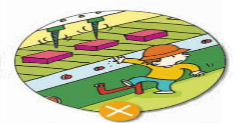 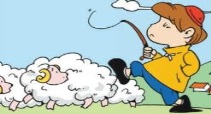 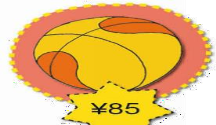 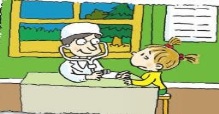 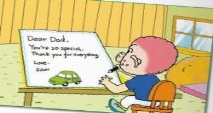 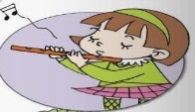 1. 	2. 	3. 	4. 	5. 	6.  	II.根据你所听到的问句，选择答语。（每小题 2 分，满分 8分）They ran up the hill.The boy is singing.He went to Hong Kong.He went there by plane.1. 	2. 	3. 	4. 	III. 听对话，根据对话内容，选出正确答案。（共 5 小题，每小题 2分，满分 10分）(	) 1. When did grandma buy the computer?A. This year.	B. Last year.	C. Next year. (	)2. Who is making a cake on Father’s Day?A. Amy	B. Daming	C. Lingling (	) 3. Where are they?A. At home.	B. In a zoo.	C. In a factory. (	) 4. How much do the blue pen and the red pen cost?A. Twenty yuan.	B. Twelve yuan.	C. One hundred yuan.(	)5. What color is the schoolbag?A. Pink	B. Green	C. BlueIV.听短文，判断正误，正确写“T”，错误写“F”。（共 5 小题，每小题 2分，满分 10分） (	) 1. Amy went swimming last Saturday . (	) 2. Amy had got a stomachache.(	) 3. Amy didn’t go to the hospital.(	) 4. Amy took the medicine. (	)5. At last, Amy was better.笔试部分（60 分）V. 单项选择。（共 10小题，每小题 1 分，满分 10分）(	) 1. I got a new computer and I can send 	email to you.A. an	B. a	C. the(	) 2. The book only 	10yuan. I will buy one for my young brother.A. cost		B. costs	C. will cost (	) 3. 	when you in the park.A. Don’t sing!	B. Don’t walk on the grass!	C. Don’t eat bread! (	) 4. Last month, Tilly went to a shop and 	some cheese.A. buys	B. bought		C. brought (	) 5. When the mouse saw a cat, it was 	.A. angry	B. hungry		C. scared (	) 6. Today is Father’s Day. Look, Daming 	a card for his father.A. is making	B. makes	C. will make(	) 7. He 	his dog very well and the dog is very healthy.A. looks for	B. looks at	C. looks after          （     ）8.The Euhu _______ like a violin.look                       B. looks                                  C. looking           (    )  9. We’re ________ a party.         having                     B. haveing                                     C. have          (    ) 10. I will  _______ the reports.write                           B. writing                                     C. wroteVI.读一读，根据提示写单词（本题共十小题，每题1分，共10分）1. Yesterday, I went to a _______ （音乐会）and listened to some music.2. I got 100 points(分). I was very ________.（自豪的）3. Don’t tell _____. （谎话）We should be good children.4. _______（欢迎）to our school.5. We have 4 ____________(课)  in the morning.6. I was very ________(紧张的) before the exam(考试).7. There are 12____________(月) in a year.8. Don’t touch that ___________. (机器) It’s dangerous.9. I can __________(听见) the violin.10.The boy looked after ______ .(绵羊)VII.选择正确的答句，并将其答语的序号写在题前括号中。（本题共五小题，每题2分，共10分）(    )1. What is cheap?                    A.She went there by bus.(    )2. What did she buy?                 B. He’s watching TV.(    )3. How did Tina go there?             C. A pen is cheap.(    )4. What’s Tom doing?                D. She bought a new book.(    )5. Did your mom play the violin?       E. Yes, she did.VIII．根据语境，选择恰当的单词或短语, 将其序号填写在横线上。（每题1分，共5分）This machine is ________. Be careful.Don’t___________ the grass!She was scared and _______________.There were ___________ computers.I am _________ English.IX.情景交际。（共 5小题，每小题 2 分，满分 10分）从所给的五个选项中选出可以填入对话空白处的最佳选项。 Sarah: What are you doing, Mike? Mike: ______________Sarah: __________________Mike: Because Teachers' Day is coming. Sarah: When is Teachers' Day?Mike: _________________Sarah: What's your favorite subject?Mike: English. I like my English teacher, Miss Li. Sarah:____________Mike: OK!______________X. 阅读理解根据短文内容,判断下面句子。（正确T，错误 F）（本题共五小题，每题1分，共5分）When you are in the stationery(文具)store, you will see lots of stationeries there. Some are cheap. Some are expensive. Some are made in China. Some are made in Japan. Some bags are big, we can put many books in it. Some erasers are lovely. They look like cats, dogs, tigers and so on. We like to buy them after school. It’s near our school.(    )1. The stationery store is near to our school.(    )2. All the things in the store are expensive.(    )3.We can buy some American stationeries in the store.(    )4.There are some big bags in the store.(    )5.We like to buy the stationeries any time.阅读短文，选择正确答案（本题共五小题，每题1分，共5分）Ann lives in New York. Her father has a shop there and her mother is a doctor. She is seven years old and begins to go to school this autumn. It’s a little far from the shop and her father drives a car too take her to school every day. So she is never late for class and her teachers like her. It is Monday today. Miss Green is teaching them to count from one to ten. Ann is studying hard, and soon she can count them. Miss Green is happy and asks, “How many people are there in your family, Ann?” Ann stands up and says, “Two, Miss Green.” “Who are they? ” “My father and my mother.” “Oh?” Miss Green is surprised(惊奇的), she says. “There are three people in your family. ” “Bur now I am not at home. I’m at school, you know. ”(   )1.Is Ann an English girl or an American girl?　　A. She is an English girl. B. She is an American girl.　　C. She is an English teacher. D. She is an American teacher.(   )2.What grade is Ann in?   A. She is in Grade Three. B. She is in Grade Two.  C. She is in Grade One. D. She is not a student.(   )3.How does Ann go to school every day?　　A. By car. B. By bike. C. By bus. D. On foot.(   )4.Why is Miss Green happy? A. Ann is late for class. B. Ann studies Chinese.C. Ann can count from one to ten. D. The children are listening to her.(   )5.How many people are there in Ann’s family?  A. There are four. B. There aren’t three.  C．There are two.   D. There are three.XI.书面表达（满分5分）今天是 Daming 的生日，小伙伴们正在为他举行生日派对。请你根据表格提示，帮Daming 写一写生日派对的场景吧。开头已给出，可以适当发挥。 要求：1.包含表格提供的信息要点 2.书写规范，不少于5句话。3.注意用准时态。Today is my birthday. We’re having a birthday party at home.________________四年级听力内容     2019.5I．根据你所听到的内容，选择正确的图片。（每小题 2 分，满分 12 分）1. Welcome to our factory. But don’t touch the machines, it’s dangerous.2.Yesterday was very cold. I have got a cold. Then I went to see a doctor.3. Once upon a time, there was a boy, He looked after sheep.4. What did Lucy play yesterday?  She played the flute.5. Look at this basketball. It’s good . It costs 85 yuan.6. It’s Father’s Day, Sam is writing a message to his dad.II.根据你所听到的问句，选择答语。（每小题 2 分，满分 8分）1. What’s happening now?2. Where did Daming  go last month?3. How did Daming go there?4. What did the people do ?III. 听对话，根据对话内容，选出正确答案。（共 5 小题，每小题 2分，满分 10分）Have you got a computer, grandma?  Yes, I bought one last year. Question: When did grandma buy the computer?What are you doing on Father’s Day? Amy is playing the flute.Daming is cleaning the room.Lingling is making a cake.Question: Who is making a cake on Father’s Day?Welcome, children. Look. This machine makes crisps.   What does this machine do sir?Question: Where are they?Look, the yellow pen costs 180  yuan. The blue  pen costs 19  yuan. And The red pen costs 1yuan . I want to buy the  bule pen and the red pen.Question: How much do the blue pen and the red pen cost?I bought a school bag yesterday.Is it pink? No, it’s blue. I like blue and green.Question: What colour is the school bag?IV.听短文，判断正误，正确写“T”，错误写“F”。（共 5 小题，每小题 2分，满分 10分） Last Saturday Amy went skating. It was cold. She had got a cold. Then she went to the hospital and saw a doctor. The doctor told her to stay in bed and take the medicine 3 times a day. Then she went home and took the medicine. At last she was better.Damingsing a songAmyplay the pianoSamdanceLinglingclapMum and Dadmake a cake